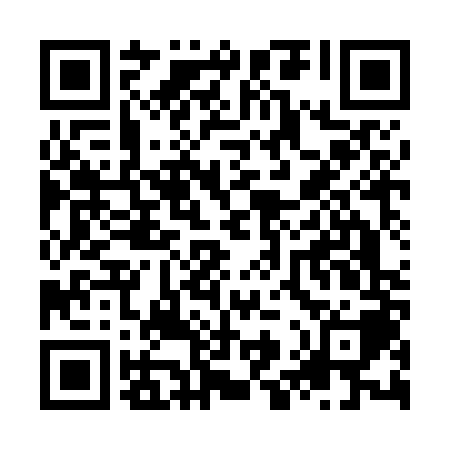 Ramadan times for Opol, PhilippinesMon 11 Mar 2024 - Wed 10 Apr 2024High Latitude Method: NonePrayer Calculation Method: Muslim World LeagueAsar Calculation Method: ShafiPrayer times provided by https://www.salahtimes.comDateDayFajrSuhurSunriseDhuhrAsrIftarMaghribIsha11Mon4:414:415:5111:523:085:535:536:5812Tue4:414:415:5011:513:085:535:536:5813Wed4:404:405:5011:513:075:535:536:5814Thu4:404:405:4911:513:075:535:536:5815Fri4:394:395:4911:513:065:535:536:5816Sat4:394:395:4811:503:055:535:536:5817Sun4:384:385:4711:503:055:535:536:5818Mon4:384:385:4711:503:045:535:536:5819Tue4:374:375:4611:493:045:535:536:5820Wed4:364:365:4611:493:035:535:536:5821Thu4:364:365:4511:493:025:525:526:5822Fri4:354:355:4511:493:015:525:526:5823Sat4:354:355:4411:483:015:525:526:5824Sun4:344:345:4411:483:005:525:526:5825Mon4:344:345:4311:482:595:525:526:5826Tue4:334:335:4311:472:585:525:526:5827Wed4:334:335:4211:472:585:525:526:5828Thu4:324:325:4211:472:575:525:526:5829Fri4:314:315:4111:462:565:525:526:5830Sat4:314:315:4111:462:555:525:526:5831Sun4:304:305:4011:462:545:525:526:581Mon4:304:305:3911:462:545:525:526:582Tue4:294:295:3911:452:535:525:526:583Wed4:284:285:3811:452:525:525:526:584Thu4:284:285:3811:452:515:525:526:585Fri4:274:275:3711:442:505:525:526:586Sat4:274:275:3711:442:495:515:516:587Sun4:264:265:3611:442:485:515:516:588Mon4:264:265:3611:442:485:515:516:589Tue4:254:255:3511:432:475:515:516:5810Wed4:244:245:3511:432:465:515:516:58